_____________________________________________		       ПОСТАНОВЛЕНИЕ «17» 10.2018 г.                                                                                            № 29с. НикольскОб утверждении порядка осуществления полномочий по внутреннему муниципальному финансовому контролю вАдминистрации муниципального образования сельского поселения «Никольское»В соответствии со ст. 269.1, ст. 269.2 Бюджетного кодекса Российской Федерации, статьей 99 Федерального закона от 05 апреля 2013 г. № 44-ФЗ «О контрактной системе в сфере закупок товаров, работ, услуг для обеспечения государственных и муниципальных нужд», руководствуясь Уставом муниципального образования сельского поселения «Никольское»,      Администрация муниципального образования сельского поселения «Никольское», ПОСТАНОВЛЯЕТ:Утвердить Порядок осуществления полномочий по внутреннему муниципальному финансовому контролю в администрации муниципального образования сельского поселения «Никольское», согласно приложению. Настоящее постановление вступает в силу момента подписания.Контроль за исполнением постановления оставляю за собой.Глава муниципального образования сельского поселения «Никольское»                                                И.А. КалашниковУтверждено постановлением администрации муниципального образования сельского поселения «Никольское»от 17.10. 2018 года  № 29ПОРЯДОКосуществления полномочий по внутреннему муниципальному финансовому контролю в администрации муниципального образования сельского поселения «Никольское»I. Общие положения1.1 Настоящий Порядок определяет правила осуществления внутреннего муниципального финансового контроля Комиссией по внутреннему муниципальному финансовому контролю в администрации муниципального образования сельского поселения «Никольское» (далее – Комиссия).1.2 Осуществление внутреннего муниципального финансового контроля в сфере бюджетных правоотношений и в сфере закупок осуществляется в соответствии:- со статьями 269.1,  269.2 Бюджетного кодекса Российской Федерации (далее – БК РФ);- со статьёй 99 Федерального закона от 5 апреля 2013 года № 44-ФЗ «О контрактной системе в сфере закупок товаров, работ, услуг для обеспечения государственных и муниципальных нужд» (далее – Закон № 44-ФЗ);- с Кодексом Российской Федерации об административных правонарушениях;-с иными нормативными правовыми актами Российской Федерации, администрации муниципального образования сельского поселения «Никольское», регулирующими правоотношения в сфере внутреннего муниципального финансового контроля, контроля в сфере закупок.Деятельность по осуществлению внутреннего муниципального финансового контроля (далее – контрольная деятельность) основывается на принципах законности, объективности, эффективности, независимости, профессиональной компетентности, гласности.Контрольная деятельность органа внутреннего муниципального финансового контроля подразделяется на плановую и внеплановую. 	  Плановая контрольная деятельность осуществляется в соответствии с планом контрольной деятельности, утверждаемым муниципальным правовым актом  администрации муниципального образования сельского поселения «Никольское».  Внеплановая контрольная деятельность осуществляется на основании поручений главы администрации муниципального образования сельского поселения «Никольское»,  мотивированных обращений  правоохранительных органов, органов внешнего финансового контроля. 1.5. Орган внутреннего муниципального финансового контроля осуществляет:1.5.1. полномочия по внутреннему муниципальному финансовому контролю в сфере бюджетных правоотношений:- за соблюдением бюджетного законодательства Российской Федерации и иных нормативных правовых актов, регулирующих бюджетные правоотношения; - за полнотой и достоверностью отчётности о реализации муниципальных программ, в том числе отчётности об исполнении муниципальных заданий;- за сохранностью муниципального имущества, находящегося в оперативном управлении органов местного самоуправления и муниципальных учреждений; 1.5.2. внутренний муниципальный финансовый контроль в отношении закупок товаров, работ, услуг для обеспечения муниципальных нужд, предусмотренный частью 8 статьи 99  Закона № 44-ФЗ;1.5.3. анализ осуществления главными администраторами бюджетных средств внутреннего финансового контроля .1.6. Финансовый орган осуществляет полномочия по осуществлению внутреннего муниципального финансового контроля:в сфере бюджетных правоотношений:- контроль за непревышением суммы по операции над лимитами бюджетных обязательств и (или) бюджетными ассигнованиями;- контроль за соответствием содержания проводимой операции коду бюджетной классификации Российской Федерации, указанному в платежном документе, представленном в Федеральное казначейство получателем бюджетных средств;- контроль за наличием документов, подтверждающих возникновение денежного обязательства, подлежащего оплате за счет средств бюджета.в сфере закупок: - контроль, предусмотренный частью 5 статьи 99 Закона № 44-ФЗ; - контроль за соответствием сведений о поставленном на учёт бюджетном обязательстве по муниципальному контракту сведениям о данном муниципальном контракте, содержащемся в предусмотренном законодательством Российской Федерации о контрактной системе в сфере закупок товаров, работ, услуг для обеспечения муниципальных нужд реестре контрактов, заключённых заказчиками.1.7. Объектами муниципального финансового контроля (далее – объекты контроля) являются:- главные распорядители (распорядители, получатели) бюджетных средств, главные администраторы (администраторы) доходов бюджета, главные администраторы (администраторы) источников финансирования дефицита бюджета;- финансовые органы (главные распорядители (распорядители) и получатели средств бюджета, которым предоставлены межбюджетные трансферты) в части соблюдения ими целей и условий предоставления межбюджетных трансфертов, бюджетных кредитов, предоставленных из другого бюджета бюджетной системы Российской Федерации;- муниципальные учреждения;          1.8. При осуществлении деятельности по контролю в отношении расходов, связанных с осуществлением закупок для обеспечения муниципальных нужд, в рамках одного контрольного мероприятия могут быть реализованы полномочия органа внутреннего муниципального финансового контроля, предусмотренные подпунктами 1.6.1 и 1.6.2 пункта 1.6. настоящего Порядка.         1.9. Орган внутреннего муниципального финансового контроля  осуществляет контроль за использованием средств местного бюджета.          1.10. Должностным лицом, уполномоченным принимать решение о проведении проверок, ревизий и обследований, является глава администрации муниципального образования сельского поселения «Никольское».                    Должностным лицом органа внутреннего муниципального финансового контроля, осуществляющими контроль в финансово-бюджетной сфере, является ведущий специалист администрации муниципального образования сельского поселения «Никольское», исполняющий  обязанности  главного  бухгалтера.       Проверка представляет собой совершение контрольных действий по документальному и фактическому изучению законности отдельных финансово-хозяйственных операций, достоверности бюджетного (бухгалтерского) учёта и бюджетной (бухгалтерской) отчётности в отношении деятельности объекта контроля за определённый период.В рамках  проверок могут проводиться встречные проверки. При проведении встречных проверок проводятся контрольные мероприятия в целях установления и (или) подтверждения фактов, связанных с деятельностью объекта контроля.По результатам встречной проверки представления, предписания объекту встречной проверки, а также уведомления о применении бюджетных мер принуждения в отношении объекта встречной проверки не применяются.При проведении обследования проводится анализ и оценка состояния сферы деятельности объекта контроля. Обследования могут проводиться в рамках камеральных и выездных проверок (ревизий). Решение о проведении проверки, ревизии или обследования  (за исключением случаев назначения обследования в рамках камеральных или выездных проверок, ревизий) оформляется правовым актом главы администрации муниципального образования сельского поселения «Никольское».            Объекту контроля, в отношении которого осуществляются контрольные мероприятия, направляется уведомление о проведении контрольного мероприятия, проверки за 3 рабочих дня до начала контрольного мероприятия.1.11. Должностные лица органа внутреннего муниципального финансового контроля имеют право:-  запрашивать и получать на основании мотивированного запроса в письменной и устной формах информацию, документы и материалы, объяснения, необходимые для проведения контрольных мероприятий;- привлекать независимых экспертов, необходимых при проведении контрольных мероприятий;- инициировать обращение в суд о подаче искового заявления и оказывать помощь в подготовке документов для обращения в суд о возмещении ущерба, причинённого муниципальному образованию нарушением бюджетного законодательства Российской Федерации и иных нормативных правовых актов, регулирующих бюджетные правоотношения, а также о признании осуществлённых закупок недействительными в соответствии с законодательством Российской Федерации.1.12. Должностные лица органа внутреннего муниципального финансового контроля обязаны:- своевременно и в полной мере исполнять предоставленные в соответствии с законодательством Российской Федерации полномочия по предупреждению, выявлению и пресечению нарушений в установленной сфере деятельности;- соблюдать требования нормативных правовых актов в установленной сфере деятельности;- проводить контрольные мероприятия в соответствии с правовым актом главы администрации муниципального образования сельского поселения «Никольское» о проведении контрольного мероприятия, объективно и достоверно отражать их результаты в соответствующих актах, отчетах и заключениях;1.13. Запросы о представлении документов и информации, акты проверок (ревизий), заключения, подготовленные по результатам проведённых обследований, представления и предписания вручаются представителю объекта контроля или направляются иным способом, свидетельствующим о дате его получения адресатом, в том числе с применением автоматизированных информационных систем.Срок представления информации, документов и материалов устанавливается в запросе и исчисляется с даты получения такого запроса. При этом устанавливаемый срок не может составлять менее двух рабочих дней.1.14. Информация, документы и материалы, необходимые для проведения контрольных мероприятий, представляются в подлиннике или копиях, заверенных объектами контроля в установленном порядке. 1.15. Все документы, составляемые органом внутреннего муниципального финансового контроля в рамках контрольного мероприятия, приобщаются к материалам контрольного мероприятия, учитываются и хранятся в установленном порядке, в том числе с использованием автоматизированной информационной системы.           1.16. Должностные лица объектов контроля имеют следующие права:	- присутствовать при проведении контроля давать объяснения по вопросам, относящимся к предмету контрольных мероприятий;	- знакомиться с актами проверок , заключениями обследований, проведённых органом внутреннего муниципального финансового контроля;	- обжаловать решения и действия (бездействия) должностных лиц органа внутреннего муниципального финансового контроля в порядке, установленном нормативными правовыми актами Российской Федерации; 	- на возмещение в установленном законодательством Российской Федерации порядке реального ущерба, причинённого неправомерными действиями (бездействием) должностными лицами органа внутреннего муниципального финансового контроля.        1.17. Должностные лица объектов контроля обязаны:	- своевременно и в полном объёме представлять информацию, документы и материалы, необходимые для проведения контрольных мероприятий;	- давать устные и письменные объяснения должностным лицам органа внутреннего муниципального финансового контроля;	- оказывать необходимое организационное и техническое содействие должностным лицам, входящих в состав контрольной группы, привлекаемым специалистам и экспертам, в том числе обеспечивать их необходимыми служебными помещениями, обеспечивающими сохранность документов и материалов;	- обеспечивать беспрепятственный допуск должностных лиц, входящих в состав контрольной группы, к помещениям и территориям, предъявлять товары, результаты выполненных работ, оказанных услуг;	- выполнять иные законные требования  должностных лиц, входящих в состав контрольной группы, а также не препятствовать законной деятельности указанных лиц при исполнении ими своих служебных обязанностей;	- обеспечивать сохранность данных бухгалтерского (бюджетного) учёта и других документов, предусмотренных законодательными и иными нормативными правовыми актами;	- обеспечивать допуск специалистов и экспертов, привлекаемых в рамках контрольных мероприятий, в помещения, на территории, а также к объектам (предметам) исследований, экспертиз;	- нести иные обязанности, предусмотренные законодательством Российской Федерации.     1.18. Требования к планированию контрольной деятельности органа внутреннего муниципального финансового контроля, исполнению контрольных мероприятий методами ревизий, проверок, обследований, реализации результатов проведения контрольных мероприятий, составлению отчётности определяются порядком осуществления органом внутреннего муниципального финансового контроля полномочий по внутреннему муниципальному финансовому контролю. АДМИНИСТРАЦИЯМУНИЦИПАЛЬНОГО ОБРАЗОВАНИЯ  «НИКОЛЬСКОЕ» МУХОРШИБИРСКОГО РАЙОНА РЕСПУБЛИКИ БУРЯТИЯ (СЕЛЬСКОЕ ПОСЕЛЕНИЕ)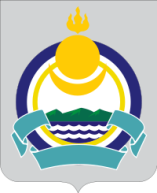 БУРЯАД РЕСПУБЛИКЫН МУХАРШЭБЭРЭЙ АЙМАГАЙХYДƟƟ hУУРИИН«НИКОЛЬСКОЕ» ГЭhЭНМУНИЦИПАЛЬНА БАЙГУУЛАМЖЫН ЗАХИРГААН